Projet Erasmus KA2International Forklift TrainingDu 21 juin 2021 au 25 juin 2021 le Lycée Ramiro Arrue de Saint-Jean-de-Luz a reçu une délégation Croate et une Slovène dans le cadre d'un projet KA2 du programme ERASMUS.L'objectif de cette action est de renforcer la coopération internationale et le partage d'expériences entre organisations.Elle fait intervenir trois pays partenaires : La Croatie, La Slovénie et la France pour lesquels des établissements scolaires et des entreprises sont impliqués.Nous organisons des échanges de pratique autour de la logistique dans le but de créer un référentiel international de compétences pour que nos élèves puissent aller étudier à l'étranger dans des lycées et effectuer des périodes de stage en entreprise.A cette occasion, M. Vincent Bru, député des Pyrénées Atlantiques et membre de la commission parlementaire des affaires européennes à l'Assemblée Nationale a honoré de sa présence l'accueil de nos partenaires.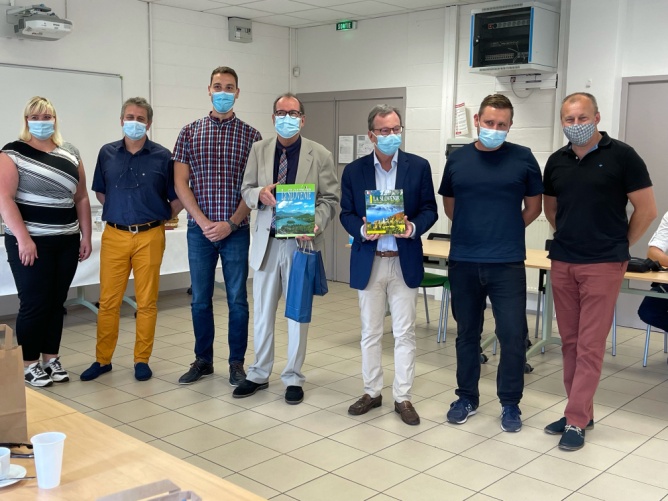 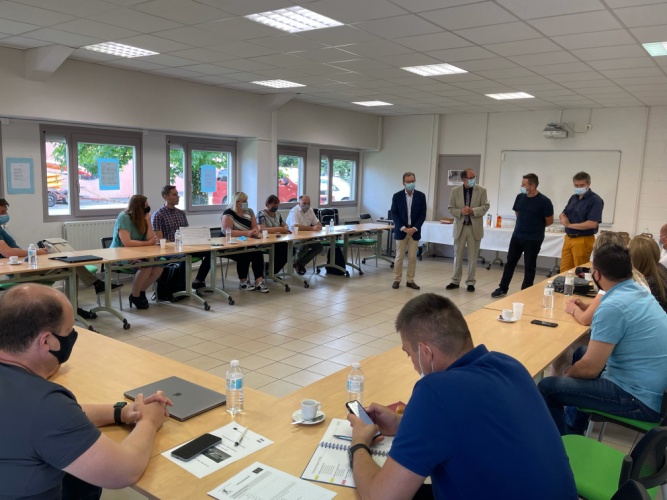 